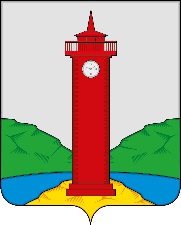  РОССИЙСКАЯ ФЕДЕРАЦИЯ
САМАРСКАЯ ОБЛАСТЬМУНИЦИПАЛЬНЫЙ РАЙОН ВолжскийСОБРАНИЕ ПРЕДСТАВИТЕЛЕЙ СЕЛЬСКОГО ПОСЕЛЕНИЯ КУРУМОЧТРЕТЬЕГО  созываРЕШЕНИЕ « 18 »  ноября  2016 года							№ 78/21ОБ УСТАНОВЛЕНИИ И ВВЕДЕНИИ В ДЕЙСТВИЕ НА ТЕРРИТОРИИСЕЛЬСКОГО ПОСЕЛЕНИЯ КУРУМОЧ ЗЕМЕЛЬНОГО НАЛОГАНА 2017 ГОДВ соответствии с Федеральным законом от 06.10.2003 №131-ФЗ «Об общих принципах организации местного самоуправления в Российской Федерации»,  с главой  31 Налогового Кодекса Российской Федерации, Уставом сельского поселения Курумоч муниципального района Волжский Самарской области, Собрание Представителей сельского поселения Курумоч муниципального района Волжский Самарской области РЕШИЛО: 1. Установить на территории сельского поселения Курумоч муниципального района Волжский Самарской области земельный налог и ввести его  в действие с 01.01.2017 года.  2. Налогоплательщиками налога (далее - налогоплательщики) признаются организации и физические лица, обладающие земельными участками, признаваемыми объектом налогообложения в соответствии со статьей 389 Налогового  Кодекса, на праве собственности, праве постоянного (бессрочного) пользования или праве пожизненного наследуемого владения, если иное не установлено настоящим пунктом.   В отношении земельных участков, входящих в имущество, составляющее паевой инвестиционный фонд, налогоплательщиками признаются управляющие компании.   При этом налог  уплачивается за счет имущества, составляющего  этот  паевой инвестиционный фонд. 3. Объектом  налогообложения признаются земельные участки, расположенные в пределах  сельского поселения Курумоч муниципального района Волжский Самарской области. 4. Налоговая  база определяется как кадастровая стоимость земельных участков, признаваемых объектом налогообложения в соответствии со ст. 389 Налогового Кодекса.    Кадастровая стоимость земельного участка определяется в соответствии с земельным законодательством  Российской Федерации.В случае  если кадастровая стоимость земельного участка изменена при исправлении технической ошибки, допущенной Росреестром, измененная кадастровая стоимость  в целях исчисления земельного налога применяется начиная с периода, в котором была допущена указанная ошибка.В случае изменения кадастровой стоимости земельного участка по решению комиссии по рассмотрению споров о результатах определения кадастровой стоимости или решению суда в порядке, установленном статьей 24.18 Федерального закона от 29 июля 1998 года № 135-ФЗ «Об оценочной деятельности в Российской Федерации», сведения о кадастровой стоимости, установленной решением указанной комиссии или решением суда, учитываются при определении налоговой базы начиная с налогового периода, в котором подано соответствующее заявление о пересмотре кадастровой стоимости, но не ранее даты внесения в государственный кадастр недвижимости кадастровой стоимости, которая являлась предметом оспаривания. Налоговая база определяется отдельно в отношении долей в праве общей собственности на земельный участок, в отношении которых налогоплательщиками признаются разные лица либо установлены различные налоговые ставки.Не признаются объектом налогообложения земельные участки, входящие в состав общего имущества многоквартирного дома.4.1.  Налоговая база определяется в отношении каждого земельного участка как его кадастровая стоимость по состоянию на 1 января года, являющегося налоговым периодом. В отношении земельного участка, образованного в течение налогового периода, налоговая база в данном налоговом периоде определяется как его кадастровая стоимость на дату постановки такого земельного участка на кадастровый учет. 4.2. Налоговая база определяется отдельно в отношении долей в праве общей собственности на земельный участок, в отношении которых налогоплательщиками признаются разные лица либо установлены различные налоговые ставки.4.3. Налогоплательщики – организации определяют налоговую базу самостоятельно на основании сведений государственного кадастра недвижимости о каждом земельном участке, принадлежащем им на праве собственности или праве постоянного (бессрочного) пользования.4.4. Для   налогоплательщиков – физических лиц налоговая база определяется   налоговыми органами на основании сведений, которые представляются в налоговые органы органами, осуществляющими кадастровый учет, ведение государственного кадастра недвижимости и государственную регистрацию прав на недвижимое имущество и сделок с ним.5.Особенности определения налоговой базы в отношении земельных участков, находящихся в общей собственности         5.1. Налоговая база в отношении земельных участков, находящихся в общей долевой собственности, определяется для каждого из налогоплательщиков, являющихся собственниками данного земельного участка, пропорционально его доле в общей долевой собственности.         5.2. Налоговая база в отношении земельных участков, находящихся в общей совместной собственности, определяется для каждого из налогоплательщиков, являющихся собственниками данного земельного участка, в равных долях.          5.3. Если при приобретении здания, сооружения или другой недвижимости к приобретателю (покупателю) в соответствии с законом или договором переходит право собственности на ту часть земельного участка, которая занята недвижимостью и необходима для ее использования, налоговая база в отношении данного земельного участка для указанного лица определяется пропорционально его доле в праве собственности на данный земельный участок.    Если приобретателями (покупателями) здания, сооружения или другой недвижимости выступают несколько лиц, налоговая база в отношении части земельного участка, которая занята недвижимостью и необходима для ее использования, для указанных лиц определяется пропорционально их доле в праве собственности (в площади) на указанную недвижимость.
    6.   Установить налоговые ставки земельного налога  в следующих размерах:
        1) 0,3 процента в отношении следующих земельных участков:     отнесенных к землям сельскохозяйственного назначения или к землям в составе зон сельскохозяйственного использования в населенных пунктах и используемых для сельскохозяйственного производства;     занятых жилищным фондом и объектами инженерной инфраструктуры жилищно - коммунального комплекса (за исключением доли в праве на земельный участок, приходящейся на объект, не относящийся к жилищному фонду и к объектам инженерной инфраструктуры жилищно- коммунального комплекса) или приобретенных (предоставленных) для жилищного строительства;     приобретенных (предоставленных) для личного подсобного хозяйства, садоводства, огородничества или животноводства, а также дачного хозяйства;    ограниченных в обороте в соответствии с законодательством Российской Федерации, предоставленных для обеспечения обороны, безопасности и таможенных нужд.2) 1,5 процента в отношении прочих земельных участков.7. Налоговый период. Отчетный год.7.1.Налоговым периодом признается календарный год.7.2.Отчетными периодами для налогоплательщиков-организаций признаются первый квартал, второй квартал и третий квартал календарного года.    8.   Порядок и сроки уплаты налога и авансовых  платежей по налогу:8.1. Сумма налога, подлежащая уплате по истечению налогового периода, уплачивается:8.1.1. Налогоплательщиками – организациями и физическими лицами, являющимися индивидуальными предпринимателями, 1 февраля года, следующего за истекшим налоговым периодом. 8.1.2. Налогоплательщиками – физическими лицами, не являющимися индивидуальными предпринимателями, 1 декабря года, следующего за истекшим налоговым периодом.  8.2 Налогоплательщики – организации и физические  лица, являющиеся индивидуальными предпринимателями, уплачивают авансовые платежи по налогу в следующие сроки:  по первому кварталу - 30 апреля, по второму кварталу-31 июля, по третьему кварталу - 31 октября.    9. Налогоплательщики  - физические лица, являющиеся индивидуальными предпринимателями, и налогоплательщики – физические лица, не являющиеся индивидуальными предпринимателями, представляют документы, подтверждающие право на уменьшение налоговой базы, в срок не  позднее 1 февраля, следующего за истекшим налоговым периодом.10.  Налогоплательщики - физические лица уплачивают налог на основании налогового уведомления, направленного налоговым органом. Направление налогового уведомления допускается не более чем за три налоговых периода, предшествующих календарному году его направления.Налогоплательщики- физические лица, уплачивают налог не более чем за три налоговых периода, предшествующих календарному году направления налогового уведомления.  Возврат (зачет) суммы излишне уплаченного (взысканного) налога в связи с перерасчетом суммы налога осуществляется за период такого перерасчета в порядке, установленном статьями 78 и 79 настоящего Налогового Кодекса.  10. Налоговые льготы.     10.1. Освобождаются от налогообложения, в соответствии со статьей 395 Налогового кодекса Российской Федерации,   в полном объеме: 1)организации и учреждения уголовно-исполнительной системы Министерства юстиции Российской Федерации - в отношении земельных участков, предоставленных для непосредственного выполнения возложенных на эти организации и учреждения функций;2) организации - в отношении земельных участков, занятых государственными автомобильными дорогами общего пользования; 3) религиозные организации - в отношении принадлежащих им земельных участков, на которых расположены здания, строения и сооружения религиозного и благотворительного назначения; 4) общероссийские общественные организации инвалидов (в том числе созданные как союзы общественных организаций инвалидов), среди членов которых инвалиды и их законные представители составляют не менее 80 процентов, - в отношении земельных участков, используемых ими для осуществления уставной деятельности; организации, уставный капитал которых полностью состоит из вкладов указанных общероссийских общественных организаций инвалидов, если среднесписочная численность инвалидов среди их работников составляет не менее 50 процентов, а их доля в фонде оплаты труда - не менее 25 процентов, - в отношении земельных участков, используемых ими для производства и (или) реализации товаров (за исключением подакцизных товаров, минерального сырья и иных полезных ископаемых, а также иных товаров по перечню, утверждаемому Правительством Российской Федерации по согласованию с общероссийскими общественными организациями инвалидов), работ и услуг (за исключением брокерских и иных посреднических услуг); учреждения, единственными собственниками имущества которых являются указанные общероссийские общественные организации инвалидов, - в отношении земельных участков, используемых ими для достижения образовательных, культурных, лечебно-оздоровительных, физкультурно-спортивных, научных, информационных и иных целей социальной защиты и реабилитации инвалидов, а также для оказания правовой и иной помощи инвалидам, детям-инвалидам и их родителям;5) организации народных художественных промыслов - в отношении земельных участков, находящихся в местах традиционного бытования народных художественных промыслов и используемых для производства и реализации изделий народных художественных промыслов;6) физические лица, относящиеся к коренным малочисленным народам Севера, Сибири и Дальнего Востока Российской Федерации, а также общины таких народов - в отношении земельных участков, используемых для сохранения и развития их традиционного образа жизни, хозяйствования и промыслов;7) организации - резиденты особой экономической зоны, за исключением организаций, указанных в пункте 11 ст.395 Налогового Кодекса Российской Федерации, - в отношении земельных участков, расположенных на территории особой экономической зоны, сроком на пять лет с месяца возникновения права собственности на каждый земельный участок; 8) организации, признаваемые управляющими компаниями в соответствии с Федеральным законом "Об инновационном центре «Сколково», - в отношении земельных участков, входящих в состав территории инновационного центра «Сколково» и предоставленных (приобретенных) для непосредственного выполнения возложенных на эти организации функций в соответствии с указанным Федеральным законом; 9) судостроительные организации, имеющие статус резидента промышленно-производственной особой экономической зоны, - в отношении земельных участков, занятых принадлежащими им на праве собственности и используемыми в целях строительства и ремонта судов зданиями, строениями, сооружениями производственного назначения, с даты регистрации таких организаций в качестве резидента особой экономической зоны сроком на десять лет; 10) организации - участники свободной экономической зоны - в отношении земельных участков, расположенных на территории свободной экономической зоны и используемых в целях выполнения договора об осуществлении деятельности в свободной экономической зоне, сроком на три года с месяца возникновения права собственности на каждый земельный участок. 10.2.    освобождаются от налогообложения:   1) Учреждения, организации образования, здравоохранения, социального обеспечения и культуры, имеющие в собственности земельные участки, являющиеся объектом налогообложения;  2)Органы местного самоуправления сельского поселения Курумоч  муниципального района Волжский Самарской области, их отраслевые (функциональные) и территориальные органы, а также подведомственные им учреждения – в отношении земельных участков, используемых ими для выполнения возложенных на них функций.  Налоговые льготы не распространяются на земельные участки (части, доли земельных участков), сдаваемые в аренду.10.3. освобождаются от налогообложения следующие физические лица: 1)несовершеннолетние дети  сироты и дети, находящиеся под опекой; 2)лица, достигшие пенсионного возраста, подвергшиеся политическим репрессиям и признанные жертвами политических репрессий в соответствии с законом Российской Федерации «О реабилитации жертв политических репрессий» от18.10.1991 г. №1761-14;   3) граждане, имеющие статус   «Почетный гражданин муниципального района Волжский Самарской области».    11. Налоговая база уменьшается на не облагаемую налогом сумму в размере 10 000 рублей на одного налогоплательщика на территории сельского поселения  Курумоч муниципального района Волжский  Самарской области в отношении земельного участка, находящегося в собственности, в постоянном (бессрочном) пользовании или пожизненно наследуемом владении следующих категорий налогоплательщиков:1) Героев Советского Союза, Героев Российской Федерации, полных кавалеров ордена Славы;2) инвалидов, имеющих III степень ограничения способности к трудовой деятельности, а также лиц, которые имеют I и II группу инвалидности;3) инвалидов с детства;4)  ветеранов и инвалидов Великой Отечественной войны, а также ветеранов и инвалидов боевых действий;5) физических лиц, имеющих право на получение социальной поддержки в соответствии с Законом Российской Федерации «О социальной защите граждан, подвергшихся воздействию радиации вследствие катастрофы на Чернобыльской АЭС» (в редакции Закона Российской Федерации от 18 июня 1992 года № 3061-1), в соответствии с Федеральным законом от 26 ноября 1998 года № 175-ФЗ «О социальной защите граждан Российской Федерации, подвергшихся воздействию радиации вследствие аварии в 1957 году на производственном объединении «Маяк» и сбросов радиоактивных отходов в реку Теча» и в соответствии с Федеральным законом от 10 января 2002 года        № 2-ФЗ «О социальных гарантиях гражданам, подвергшимся радиационному воздействию вследствие ядерных испытаний на Семипалатинском полигоне»;   6) физических лиц, принимавших в составе подразделений особого риска непосредственное участие в испытаниях ядерного и термоядерного оружия, ликвидации аварий ядерных установок на средствах вооружения и военных объектах;   7) физических лиц, получивших или перенесших лучевую болезнь или ставших инвалидами в результате испытаний, учений и иных работ, связанных с любыми видами ядерных установок, включая ядерное оружие и космическую технику.   8) участников боевых действий в Республике Афганистан;   9) ветеранов труда;   10) многодетных семей, имеющих трех и более несовершеннолетних детей.    12.Уменьшение налоговой базы на не облагаемую налогом сумму, установленную пунктом 11, производится на основании документов, подтверждающих право на уменьшение налоговой базы, представляемых налогоплательщиком в налоговый орган по своему выбору.     13.1.  В случае возникновения  (утраты) у налогоплательщика в течение налогового (отчетного) периода права на уменьшение налоговой базы налогоплательщик обязан в течение 1 месяца после возникновения (утраты) указанного права уведомить об этом налоговый орган по месту нахождения земельного участка;   13.2. При наличии в собственности гражданина более одного земельного участка (независимо от вида разрешенного использования) в пределах сельского поселения Курумоч-льгота предоставляется  в отношении только одного участка.  При этом льгота предоставляется  в отношении участка, имеющего наибольшую кадастровую стоимость. 14. Налоги уплачиваются в бюджет по местонахождению земельных участков, признаваемых объектами налогообложения в соответствии со статьей 389 Налогового кодекса. 15. Решение Собрания представителей сельского поселения Курумоч муниципального района Волжский Самарской области от 01.12.2015 года №21/6 «Об установлении и введении в действие на территории сельского поселения Курумоч земельного налога на 2016 год»  считать утратившими силу. 16. Обнародовать настоящее Решение путем опубликования в ежемесячном информационном вестнике «Вести сельского поселения Курумоч» и на официальном сайте администрации сельского поселения Курумоч муниципального района Волжский Самарской области - www.kurumoch.samregion.ru. 17. Настоящее Решение  вступает в силу с 1 января 2017  года, но не ранее, чем по истечении одного месяца со дня его официального опубликования.Глава сельского поселения Курумочмуниципального района ВолжскийСамарской области                                                                      О.Л.КатынскийПредседатель Собрания Представителейсельского поселения Курумоч                                                  Л.В.БогословскаяКондратьева 9989166